1ST ANNUAL LYON COLLEGE TARTAN TOURNEYSenior High Quiz Bowl Invitational February 8th, 2018$65.00 per team without buzzers        $50.00 per team with working buzzers**Cost includes lunch for all team members and coaches in Edwards Commons, a souvenir hoodie for every player and contribution to THE book scholarship fund for 1 student who chooses to attend Lyon College that participates in Quiz Bowl**PLEASE RSVP by Thursday, January 25th 2018(Please make checks payable to Lyon College Office of Admissions with the byline: Quiz Bowl.)Registration 8:30 to 9:00 am 	Coaches Meeting 9:00 amTeams will begin play at 9:30 amSchool Name: ______________________________________ Coach's Name: __________________________________________ Coach's email: ___________________________________________________ Coach's address: _________________________________________________ Coach's phone #: _____________________________________ # of teams:_________ Buzzer system: 	yes          no Contact InformationLyon CollegeAttn: Andrew Powell2300 Highland Rd.Batesville, AR 72501Office: 870-307-7360 Mobile: 479-409-3543andrew.powell@lyon.eduPLEASE RSVP by Thursday, January 25th 2018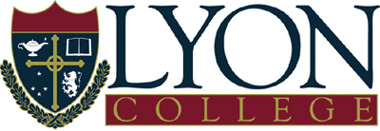 Welcome to LyonLyon College is a selective undergraduate liberal arts college located in the foothills of the scenic Ozarks. Founded in 1872, it is one of the oldest colleges in Arkansas.Valued for its small class size, strong student-faculty interactions, and collegial atmosphere, Lyon has forged a singular identity by combining a deep commitment to outstanding liberal arts with a rich community setting.Undergraduates at Lyon can pursue degrees in 15 disciplines as well as pre-professional programs leading to careers in education, law, medicine, physical therapy, and more. Additional programs include the APPLE Project Upward Bound and Upward Bound Math-Science programs for high school students.More than 99 percent of Lyon students receive financial aid. Lyon offers extensive merit-based scholarship programs, federal and state need-based and merit-based financial aid programs, and athletic grants-in-aid.Lyon is frequently recognized as one of the top liberal arts colleges in the nation, ranking as a nationwide top college by Forbes.com; a “Best Southeastern College” by the Princeton Review; and a “Best Bang for the Buck” college and “Most Socially Beneficial College in Arkansas” by Washington Monthly, which also recognized Lyon for recruiting and graduating the highest percentage of low-income students of any college in the stateAnything is possible at Lyon—with the College’s award-winning faculty, Scottish heritage, highly competitive athletics, outstanding education and adventure program, many campus groups and activities, beautiful historic setting, and unique honor and social codes, students have the freedom to take charge of their own future.THESE PAGES ARE INTENTIONALLY LEFT BLANK